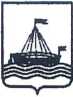 Департамент образования Администрации города Тюмени
Муниципальное автономное дошкольное образовательное учреждение
центр развития ребенка - детский сад № 135 города Тюмени
(МАДОУ детский сад № 135 города Тюмени)Конспект открытого занятия Тема: «Автоматизация звука «Р»Учитель-логопед Гирева Т.Ф.Апрель 2020г.Цель: автоматизация звука «Р».Задачи: закрепить правильное произношение звука «Р» в слогах, словах, словосочетаниях, фразах;учить произносить скороговорку постепенно убыстряя темп одновременно с хлопками в ладоши;упражнять в спряжении глагола «грузить» в прошедшем времени;уметь согласовывать числительное с существительным;развивать внимание, память, мышление.Материал: книга Коноваленко В.С., Коноваленко С.В. «Звук Р»маленькие грузовые машинкипредметные картинки на звук «Р»рисунки животных для обводки их карандашамиХод занятияАртикуляционная и пальчиковая разминка «Этот пальчик».Запомни и повтори слоги.кра-кро-кру-кры				акр-окр-укр-ыкркро-кру-кры-кра				окр-укр-ыкр-акркру-кры-кра-кро				укр-ыкр-акр-окркры-кра-кро-кру				ыкр-акр-окр-укрИгра «Помоги Незнайке». Собрать в маленькую грузовую машинку предметные картинки на звук «Р» (четко проговаривать звук «Р» в каждой картинке).Игра «Что в машинке». Спряжение глагола «грузить» в прошедшем времени. Образец фразы: «Я грузил груши в грузовик»«Я грузила гранаты в грузовик»Ребенок перечисляет все картинки из предыдущей игры.Отгадай загадку и нарисуй картинку.Я румяную матрёшкуОт подруг не оторву,Подожду, пока матрёшкаУпадет сама в траву.			(Ашург)Физкультминутка. Скороговорка (проговорить с хлопками убыстряя темп).В небе гром, гроза.Закрывай глаза.Грома нет, трава блестит,В небе радуга горит. Рассмотри картинки, назови и обведи контуры зверейа) красным карандашом на Р в начале словаб) синим - на Р в конце словав) зеленым - на Р в середине слова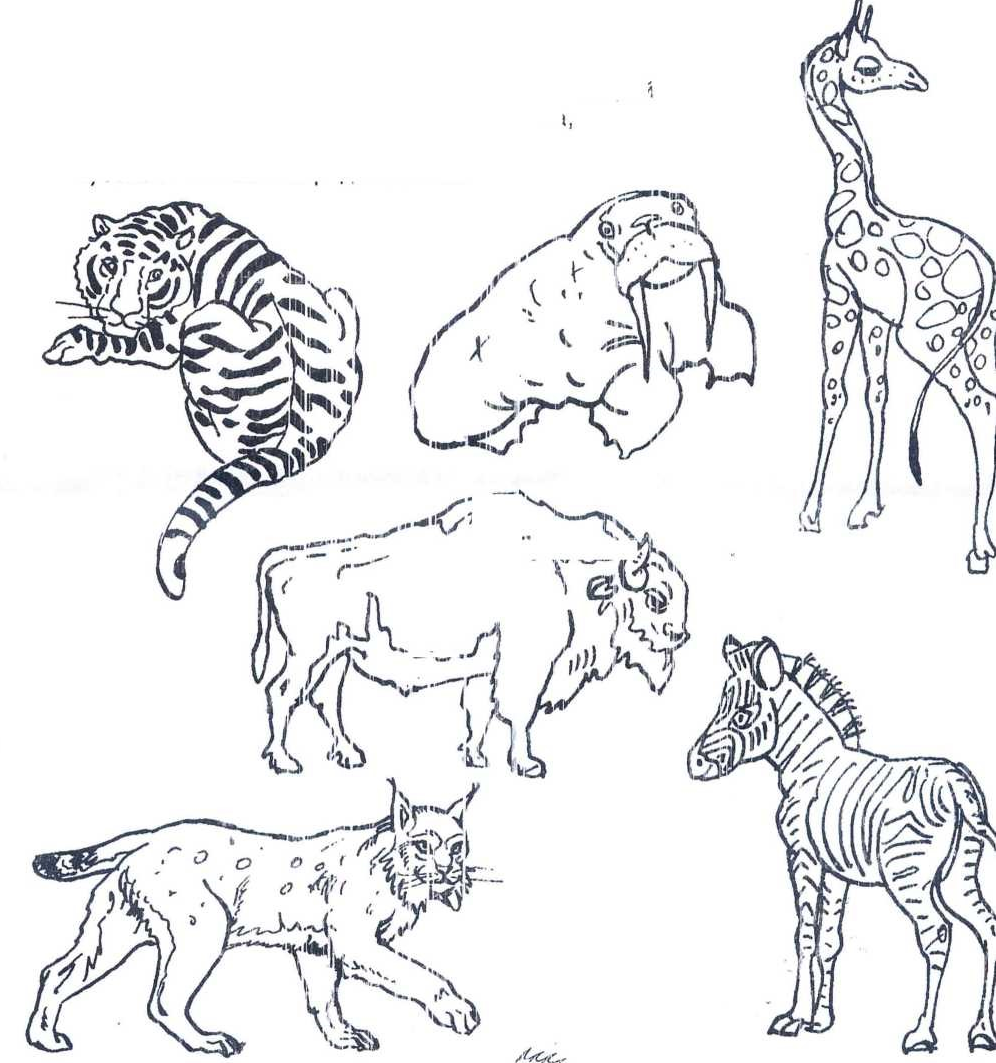 Выучи стихотворение «Барсучата»Барсучиха-бабушкаИспекла оладышки.Пригласила трех внучат, Трех драчливых барсучат.Барсучата не наелись,Громко блюдцами стучат.Ну-ка, сколько барсучатГромко блюдцами стучат?Итог: Какое задание или игра тебе понравились? Почему?Выдача смайликов (поощрение детей).